INDICAÇÃO Nº 1349/2017Assunto: Solicita limpeza, corte do mato e manutenção do acesso lateral da Passarela Hazimu Bando, no Bairro Jardim Ester, conforme especifica.Senhor Presidente:Indico, ao setor responsável, nos termos do Regimento Interno desta Casa de Leis, a limpeza, corte do mato e manutenção do acesso lateral da Passarela Hazimu Bando com a Rodovia Luciano Consoline (imagem anexa), no Bairro Jardim Ester.A presente indicação visa a atender o anseio dos moradores da região, que se utilizam deste acesso e sentem bastante insegurança com o estado em que se encontra a referida via.SALA DAS SESSÕES, 09 de junho de 2017.HIROSHI BANDOVereador – Vice Presidente – PP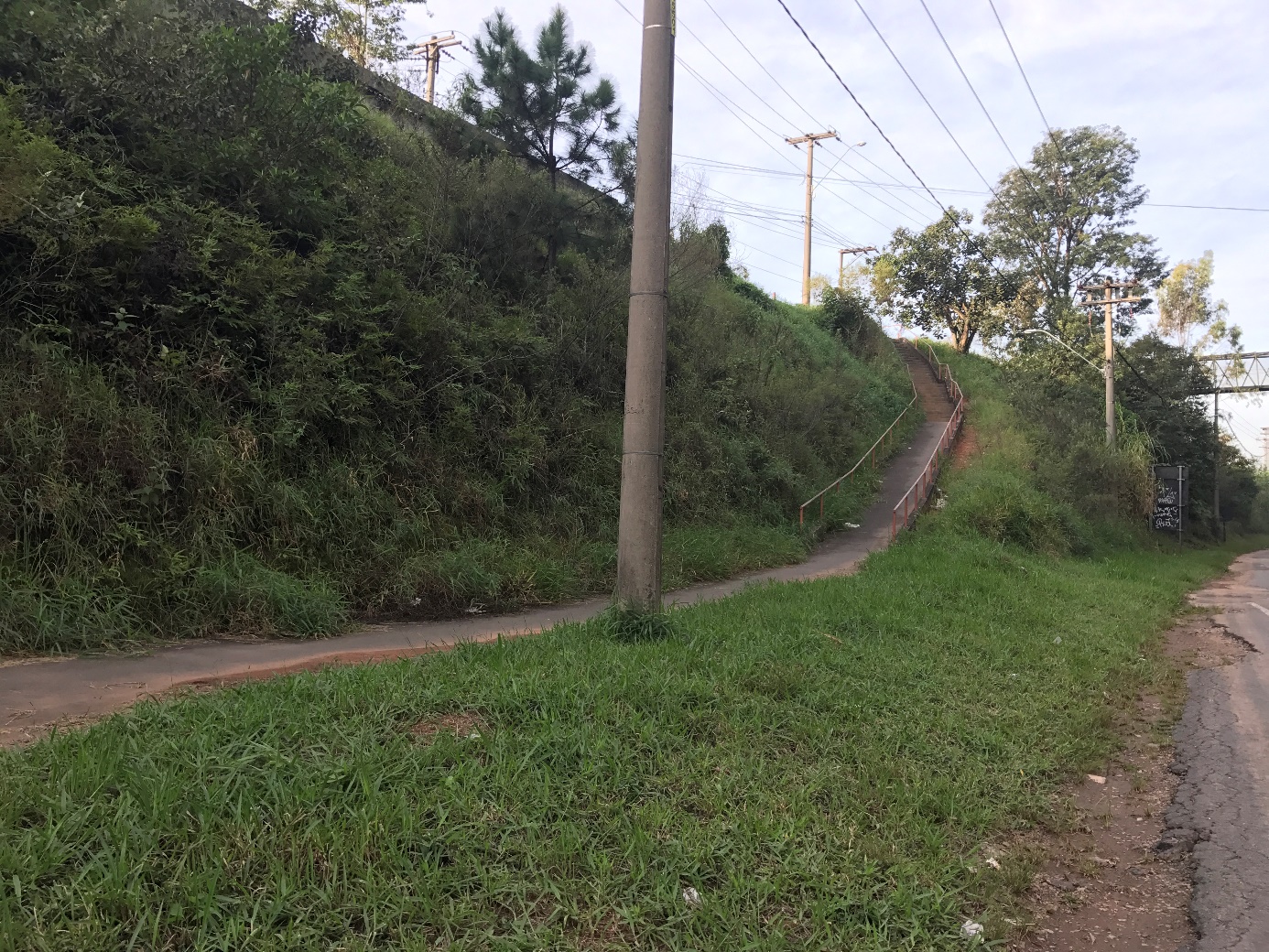 